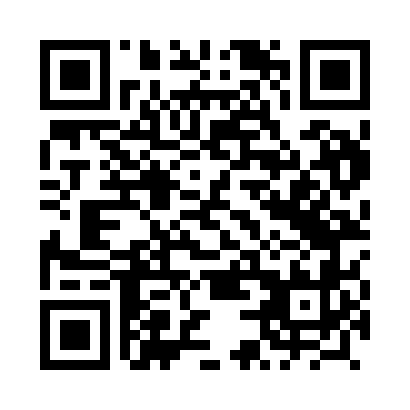 Prayer times for Olechow, PolandMon 1 Apr 2024 - Tue 30 Apr 2024High Latitude Method: Angle Based RulePrayer Calculation Method: Muslim World LeagueAsar Calculation Method: HanafiPrayer times provided by https://www.salahtimes.comDateDayFajrSunriseDhuhrAsrMaghribIsha1Mon4:176:1612:455:127:169:082Tue4:146:1412:455:147:189:103Wed4:116:1112:455:157:199:134Thu4:086:0912:455:167:219:155Fri4:056:0712:445:177:239:176Sat4:026:0512:445:197:249:197Sun3:596:0212:445:207:269:228Mon3:566:0012:435:217:289:249Tue3:535:5812:435:227:299:2610Wed3:505:5612:435:237:319:2911Thu3:475:5412:435:247:339:3112Fri3:445:5112:425:267:349:3413Sat3:415:4912:425:277:369:3614Sun3:385:4712:425:287:389:3915Mon3:355:4512:425:297:409:4116Tue3:325:4312:415:307:419:4417Wed3:285:4012:415:317:439:4618Thu3:255:3812:415:327:459:4919Fri3:225:3612:415:347:469:5220Sat3:195:3412:415:357:489:5421Sun3:155:3212:405:367:509:5722Mon3:125:3012:405:377:5110:0023Tue3:095:2812:405:387:5310:0324Wed3:055:2612:405:397:5510:0625Thu3:025:2412:405:407:5610:0826Fri2:585:2212:395:417:5810:1127Sat2:555:2012:395:428:0010:1428Sun2:515:1812:395:438:0110:1729Mon2:485:1612:395:448:0310:2030Tue2:445:1412:395:458:0510:24